EXPLORER LE MONDE : la matièreEXPLORER LE MONDE : la matièreEXPLORER LE MONDE : la matièreEXPLORER LE MONDE : la matièreEXPLORER LE MONDE : la matièreEXPLORER LE MONDE : la matièreEXPLORER LE MONDE : la matièreEXPLORER LE MONDE : la matièreEXPLORER LE MONDE : la matièreEXPLORER LE MONDE : la matièreEXPLORER LE MONDE : la matièreEXPLORER LE MONDE : la matièreLA PÂTE À MODELER (3) :  Modeler pour compléter un dessin modèle                                                                                                                        LA PÂTE À MODELER (3) :  Modeler pour compléter un dessin modèle                                                                                                                        LA PÂTE À MODELER (3) :  Modeler pour compléter un dessin modèle                                                                                                                        LA PÂTE À MODELER (3) :  Modeler pour compléter un dessin modèle                                                                                                                        LA PÂTE À MODELER (3) :  Modeler pour compléter un dessin modèle                                                                                                                        LA PÂTE À MODELER (3) :  Modeler pour compléter un dessin modèle                                                                                                                        LA PÂTE À MODELER (3) :  Modeler pour compléter un dessin modèle                                                                                                                        LA PÂTE À MODELER (3) :  Modeler pour compléter un dessin modèle                                                                                                                        LA PÂTE À MODELER (3) :  Modeler pour compléter un dessin modèle                                                                                                                        LA PÂTE À MODELER (3) :  Modeler pour compléter un dessin modèle                                                                                                                        LA PÂTE À MODELER (3) :  Modeler pour compléter un dessin modèle                                                                                                                        LA PÂTE À MODELER (3) :  Modeler pour compléter un dessin modèle                                                                                                                        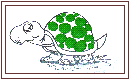 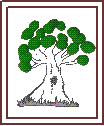 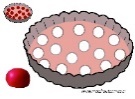 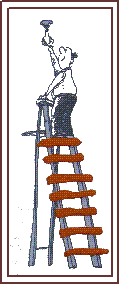 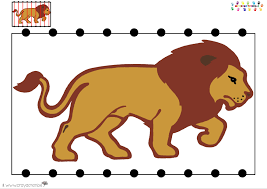 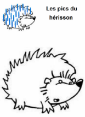 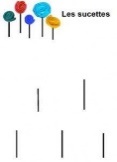 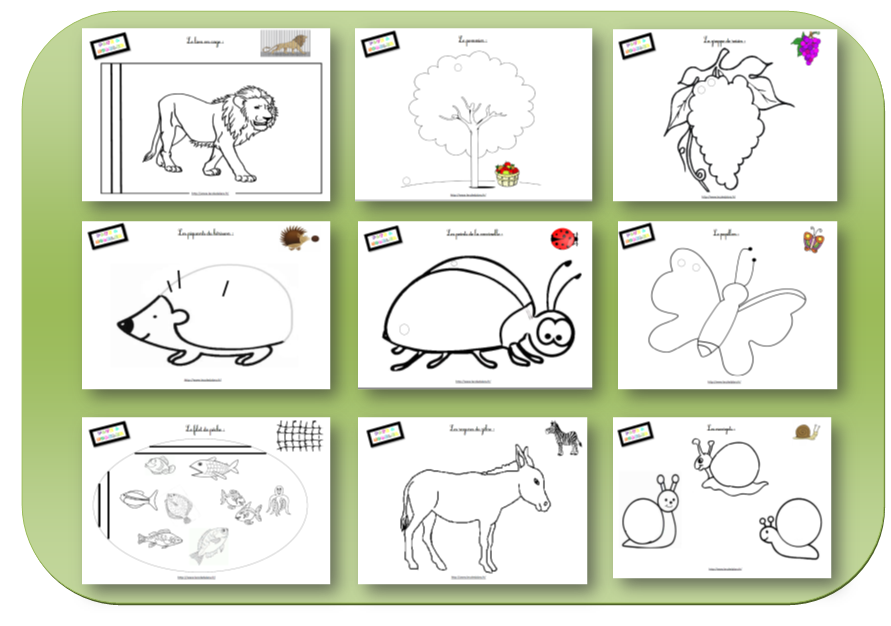 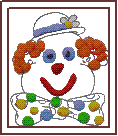 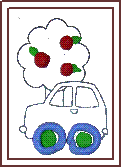 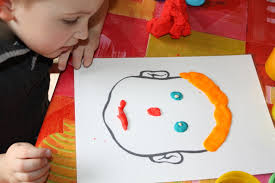  Je complète le dessin en modelant des boules écrasées (tortue, tarte, arbre).           Je complète le dessin en modelant des boules écrasées (tortue, tarte, arbre).           Je complète le dessin en modelant des boules écrasées (tortue, tarte, arbre).          Je complète le dessin en modelant des colombins (l’échelle, la cage, le hérisson).Je complète le dessin en modelant des colombins (l’échelle, la cage, le hérisson).Je complète le dessin en modelant des colombins (l’échelle, la cage, le hérisson).Je complète le dessin en modelant des colombins et en les enroulant (les escargots)Je complète le dessin en modelant des colombins et en les enroulant (les escargots)Je complète le dessin en modelant des colombins et en les enroulant (les escargots)Je complète le dessin en modelant et en associant boules et colombins (le visage, le clown, la voiture)  Je complète le dessin en modelant et en associant boules et colombins (le visage, le clown, la voiture)  Je complète le dessin en modelant et en associant boules et colombins (le visage, le clown, la voiture)  EXPLORER LE MONDE : la matièreEXPLORER LE MONDE : la matièreEXPLORER LE MONDE : la matièreEXPLORER LE MONDE : la matièreEXPLORER LE MONDE : la matièreEXPLORER LE MONDE : la matièreEXPLORER LE MONDE : la matièreEXPLORER LE MONDE : la matièreEXPLORER LE MONDE : la matièreEXPLORER LE MONDE : la matièreEXPLORER LE MONDE : la matièreEXPLORER LE MONDE : la matièreLA PÂTE À MODELER (3) :  Modeler pour compléter un dessin modèle                                                                                                                        LA PÂTE À MODELER (3) :  Modeler pour compléter un dessin modèle                                                                                                                        LA PÂTE À MODELER (3) :  Modeler pour compléter un dessin modèle                                                                                                                        LA PÂTE À MODELER (3) :  Modeler pour compléter un dessin modèle                                                                                                                        LA PÂTE À MODELER (3) :  Modeler pour compléter un dessin modèle                                                                                                                        LA PÂTE À MODELER (3) :  Modeler pour compléter un dessin modèle                                                                                                                        LA PÂTE À MODELER (3) :  Modeler pour compléter un dessin modèle                                                                                                                        LA PÂTE À MODELER (3) :  Modeler pour compléter un dessin modèle                                                                                                                        LA PÂTE À MODELER (3) :  Modeler pour compléter un dessin modèle                                                                                                                        LA PÂTE À MODELER (3) :  Modeler pour compléter un dessin modèle                                                                                                                        LA PÂTE À MODELER (3) :  Modeler pour compléter un dessin modèle                                                                                                                        LA PÂTE À MODELER (3) :  Modeler pour compléter un dessin modèle                                                                                                                         Je complète le dessin en modelant des boules écrasées (tortue, champignon, arbre).           Je complète le dessin en modelant des boules écrasées (tortue, champignon, arbre).           Je complète le dessin en modelant des boules écrasées (tortue, champignon, arbre).          Je complète le dessin en modelant des colombins             ( l’échelle, la cage, le hérisson).Je complète le dessin en modelant des colombins             ( l’échelle, la cage, le hérisson).Je complète le dessin en modelant des colombins             ( l’échelle, la cage, le hérisson).Je complète le dessin en modelant des colombins et en les enroulant (les escargots)Je complète le dessin en modelant des colombins et en les enroulant (les escargots)Je complète le dessin en modelant des colombins et en les enroulant (les escargots)Je complète le dessin en modelant et en associant boules et colombins (le visage, le clown, la voiture)  Je complète le dessin en modelant et en associant boules et colombins (le visage, le clown, la voiture)  Je complète le dessin en modelant et en associant boules et colombins (le visage, le clown, la voiture)  